Name the following hydrocarbons:Draw the following hydrocarbons:2-methyl-1-pentene4-ethyl-4-propyl-2-nonene2,3,4-trimethyl-1-hepteneName the following hydrocarbons:Draw the following hydrocarbons:2-methyl-1-pentene4-ethyl-4-propyl-2-nonene2,3,4-trimethyl-1-hepteneChemistry 11Organic Chemistry II Check PointNaming & Drawing Alkenes Name:
Date:Block: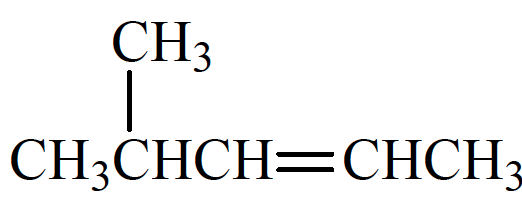 _______________________________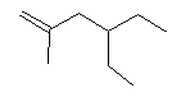 _______________________________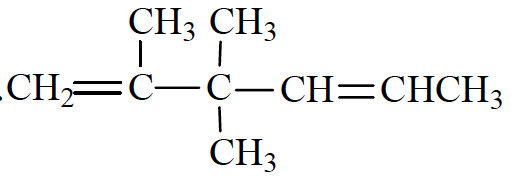 _______________________________Chemistry 11Organic Chemistry II Check PointNaming & Drawing Alkenes Name:
Date:Block:_____________________________________________________________________________________________